ПРОТОКОЛ №9  заседания членов комиссии «по ЖКХ, капитальному ремонту, контролю за качеством работы управляющих компаний, архитектуре, архитектурному облику городов, благоустройству территорий, дорожному хозяйству и транспорту» Общественной палаты г.о.Королев24.06.2020г.							Время проведения: 19:00 в режиме он-лайнПредседательствующий: председатель комиссии М.Н. Белозерова Присутствовали: Ф. Марусов– член комиссии;       В.Якимова -член комиссии.Слушали председателя комиссии М.Н.Белозерову, которая зачитала повестку заседания.РЕШИЛИ: утвердить повестку дняРезультат голосования: 3 «за» - единогласно		ПОВЕСТКА ДНЯВопрос 1.Подведение итогов работы комиссии за июнь месяц 2020г.Вопрос 2.Основные направления  в работе на июль  месяц.Вопрос 3.Об участии членов комиссии в качестве общественных наблюдателей при проведении общероссийского голосования по поправкам в Конституцию РФ.По первому вопросу.  Председатель комиссии М.Н.Белозерова озвучила основные направления работы в июне месяце. В их  числе было проведение общественного контроля за реализацией нац.проектов на территории г.о.Королев по направлениям “Демография”,”Жилье и городская среда”, контроль работы управляющих компаний.По второму вопросу.Основными приоритетами в работе  на июль месяц определены :проведение  мониторингов проведения проектов по благоустройству; проведение мониторингов по соблюдению чистоты и порядка на объектах улично-дорожной сети; волонтёрская помощь одиноко проживающим пенсионерам в покупке продуктов первой необходимости, лекарств и т.д.По третьеу вопросу:Заслушали   информацию о работе в качестве Наблюдателей на УИКах  по  голосованию за поправки в Конституцию РФ в период с 25 июня 2020 года по 1 июля 2020г.РЕШИЛИ:Принять к сведению всю информацию. Построить работу, опираясь на принятые планы.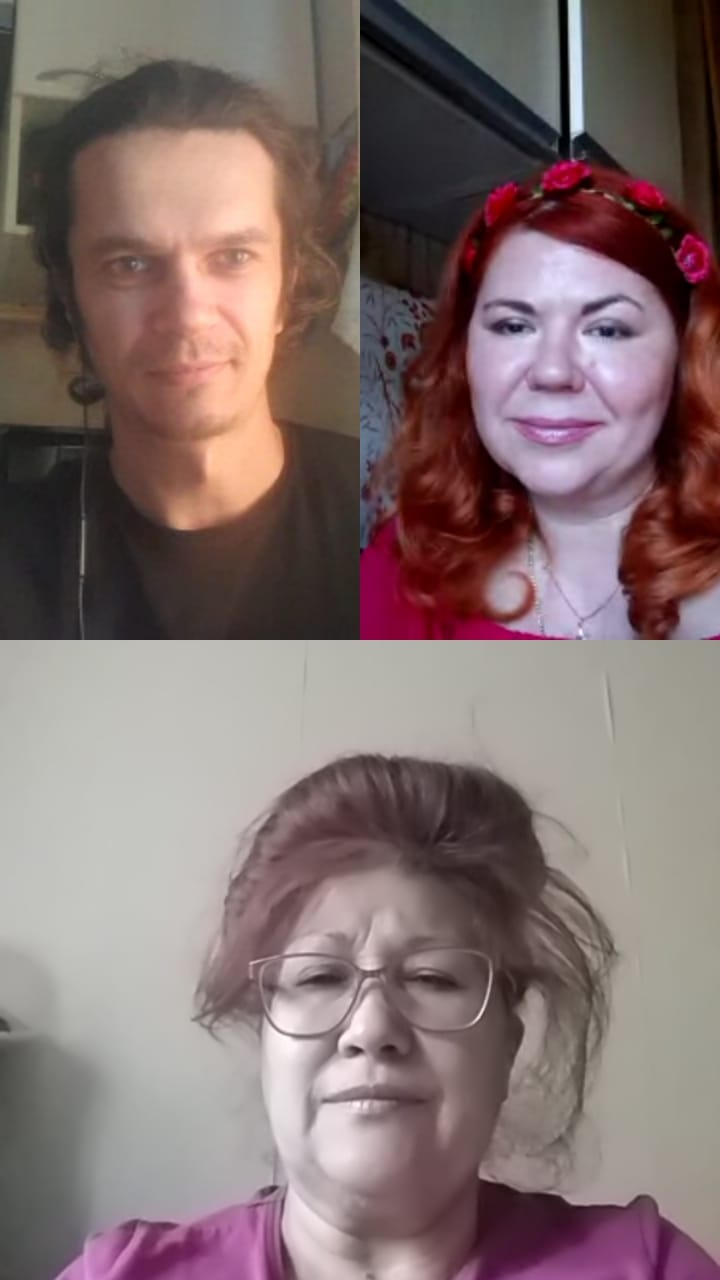 Председатель комиссии  «по ЖКХ, капитальному ремонту, контролю за качеством работы управляющих компаний, архитектуре, архитектурному облику городов, благоустройству территорий, дорожному хозяйству и транспорту» Общественной палаты г.о.Королев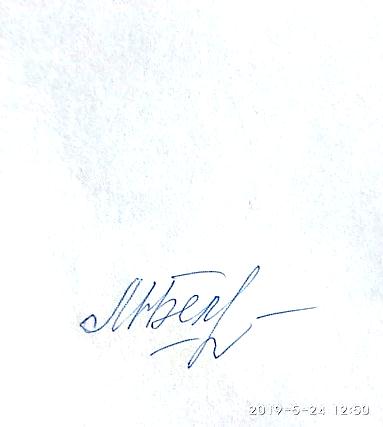 М.Н.Белозерова